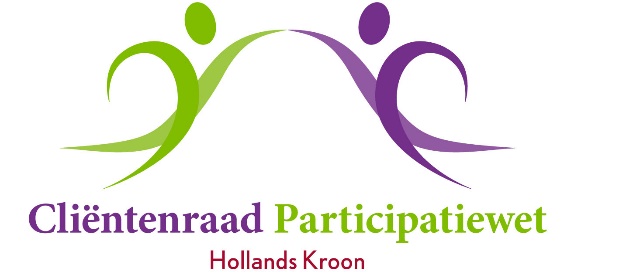 Verslag van de (digitale) vergadering van 24 november 2020Aanwezig:	Ronald van Huizen (secretaris, voorzitter a.i.)		Erika Homburg 		Jannie de Jong 		Jeannette van Nuland 		Rolf Pfeil		Nikki Stefanie (adspirant lid)		Jaap Vlaming (adviseur)		Meta Overberg (notulist)Afwezig:	 -------------------------------------------------------------------------------------------------------------------------------------1.	Opening en mededelingen	Ronald heet allen welkom bij deze digitale vergadering. Helaas is een fysieke bijeenkomst 	nog niet voor iedereen mogelijk. Wij hopen dat dit begin volgend jaar wel weer kan.	Chantal Dubois heeft haar lidmaatschap per 1 oktober jl. beëindigd omdat zij geen cliënt 	meer is. 	Rinja Jairam, onze contactpersoon bij de gemeente, heeft per 1 december een andere baan. 	Namens de Cliëntenraad zal haar een boeket bloemen als dank worden toegestuurd, want er 	kan nu niet op fysieke wijze afscheid van haar worden genomen. Mirte Kruiswijk is nu onze 	contactpersoon.	Een speciaal welkom voor Nikki die deze vergadering bijwoont als adspirant lid. Aan het 	einde van de vergadering zal besproken worden of een lidmaatschap voor beide partijen als 	positief wordt ervaren. Er wordt daarom begonnen met een kennismakingsrondje van alle 	leden.2.	Vaststellen van de agenda	Agendapunt 6: “Communicatie met gemeente” wordt afgevoerd. Dit is inmiddels intern 	besproken.3.	Verslag van de (digitale) vergadering van 6 oktober 2020	Pag.2 pt. 7: Ronald zal het Memo zo spoedig mogelijk opstellen ter bespreking in de 	volgende vergadering.	Het verslag wordt zonder verder opmerkingen vastgesteld.4.	Actielijst 	De acties blijven staan. De workshop november wordt verplaatst naar het voorjaar 2021.	Schulden en Kredietbank wordt meegenomen in het eerstvolgende overleg in 2021 met het 	Team Schulddienstverlening.	Er is nog geen antwoord ontvangen van de gemeente op het verzoek om een opgave van 	route, tijden en standplaatsen van de Mobiele Balie.	Het gesprek met Petra van der Horst (Koepel) kan er af.5.	Adviezen & brieven aan, en antwoorden van het college van B&W	- Brief gemeente 14 oktober 2020: Bankafschriften en privacy	Dit is het antwoord op ons advies dat op 30 juni jl. aan het college is verzonden. 	De daarin aangegeven wettelijke bewaartermijnen die de gemeente hanteert geven wat 	onduidelijkheid. Voor overheden gelden namelijk andere termijnen dan voor privépersonen. 	Ronald merkt op dat in de AVG (de nieuwe wet op de privacy) andere regels staan vermeld. 	Er moet namelijk een noodzakelijkheid zijn om gegevens zo lang te bewaren. In het kader 	van de AVG zou de gemeente dus moeten uitleggen waarom in bepaalde 	gevallen 	gehouden moet worden aan de genoemde termijnen. Er worden in de brief geen 	argumenten aangegeven waarom deze termijnen gehanteerd worden.	Jaap zal dit verder uitzoeken om het in de volgende vergadering verder te bespreken.	- Brief gemeente 14 oktober 2020: Kwijtschelding gemeentelijke belastingen en HHNK.	Opmerking: Soms moet je een tijdje wachten op antwoord van de gemeente (advies 	verzonden maart 2019). De door de gemeente aangevoerde reden voor dit verzuim is niet 	steekhoudend. Ook de gemeente dient zich te houden aan het snel reageren, net zoals van 	de cliënten wordt verwacht en soms geëist door de gemeente.	In het ontvangen antwoord is nog niet helemaal duidelijk waarom de ene cliënt ieder jaar 	opnieuw kwijtschelding moet aanvragen en de andere cliënt het automatisch krijgt. 	Verondersteld wordt dat dit komt omdat de één een wisselend inkomen heeft naast de 	uitkering, en de ander een vast inkomen/uitkering. Bij een wisselend inkomen moet ieder jaar 	weer getoetst worden of iemand in aanmerking komt voor kwijtschelding.	Op de vraag van Rolf of kwijtschelding ook geldt voor cliënten onder bewindvoering 	antwoordt Jaap dat dat inderdaad zo is. De bewindvoerder vraagt dan kwijtschelding aan 	namens de cliënt.	De opmerking dat het inlichtingenbureau rekening houdt met het ritme van uitbetalen wordt 	als niet juist ondervonden. 	Besloten wordt hier nog niet direct op te reageren maar de gang van zaken in de praktijk af 	te wachten bij de heffingen in 2021. Dan kan mogelijk aan de hand van een casus een 	advies aan het college worden gezonden waarin niet de casus maar wel de actuele 	ervaringen worden weergegeven. 	- Kwijtschelding legeskosten identiteitsbewijs	De gemeente antwoordt dat zij de mogelijkheden onderzoeken om de legeskosten, in 	verband met de aanschaf of verlening van een identiteitsbewijs, op te nemen in de Meedoen 	regeling Hollands Kroon. Op een nader moment komt hierover nadere informatie.	Dit onderwerp wordt geplaatst op de Actielijst bij de Aandachtspunten. Over een paar 	maanden (juni) zal info worden opgevraagd bij de gemeente als wij dan nog niets hebben 	ontvangen.6.	Rooster van aftreden	Op grond van de verordening en het huishoudelijk reglement is er een rooster van aftreden 	opgesteld zodat duidelijk is tot wanneer iemand lid is of kan zijn.	Op de agenda van de vergadering in mei 2021 moet de (mogelijke) herbenoeming 	geagendeerd worden van Erika, Jannie en Ronald.7.	Begroting 2021	De begroting 2021 is opgesteld op grond van de bestaande gegevens. 	De begroting wordt goedgekeurd door de leden en zal door Ronald aan Mirte en Olga 	(gemeente) worden toegestuurd.8.	Vergaderdata 2021	Het opgestelde vergaderschema geeft op dit moment geen aanleiding tot opmerkingen en 	wordt vastgesteld.9.	Koepel adviesraden sociaal domein	Op 20 oktober hebben Jeannette en Meta een gesprek gehad met Petra van der Horst. Zij 	onderzoekt in opdracht van de gemeente de wenselijkheid en de mogelijkheid om te komen 	tot een Adviesraad Sociaal Domein. Dit komt dan in de plaats van de WMO-adviesraad en 	de Cliëntenraad Participatiewet. Het conceptadvies is met haar besproken. Daarin wordt 	voorgesteld om naast de Raad (met adviserende bevoegdheden) een cliëntenoverleg te 	vormen. Het initiatief voor een dergelijk overleg ligt dan bij de gemeente. De vorm is ook niet 	duidelijk. Het kan een los/vaste samenstelling zijn. En mogelijk in de vorm van een soort 	klantonderzoek. Dat staat lijnrecht tegenover de wijze waarop de huidige Cliëntenraad 	functioneert, met adviesrecht en een vaste samenstelling om de continuïteit te waarborgen. 	Bij het opheffen van de cliëntenraad in de huidige vorm wordt gevreesd dat de 	cliëntenvertegenwoordiging niet wordt uitgevoerd op de wijze zoals is vastgelegd in de 	Participatiewet. Praktijkervaringen delen en adviezen uitbrengen aan het college heeft de 	afgelopen jaren heel veel positieve consequenties opgeleverd, voor de cliënt alsook voor de 	gemeente. Een en ander is duidelijk neergelegd in het gesprek. Alle opmerkingen zijn aan 	Petra schriftelijk toegestuurd. Zodra het conceptadvies gereed is zal er nog een gesprek 	volgen door Ronald en Meta met Petra. De inhoud van dat gesprek zal op papier worden 	gezet en toegestuurd worden aan Petra, het college en aan de leden van de cliëntenraad 	opdat iedereen van het besprokene op de hoogte is.	Wij vechten voor het behoud van de Cliëntenraad in het belang van de cliënten!10. 	Rondvraag	Erika heeft de ontvangen voorbeeld-brieven uit het project Hertalen aan de leden 	toegestuurd. Er zijn toch nog opmerkingen te plaatsen. Afgesproken wordt dat Erika en Rolf 	contact opnemen met de contactpersoon (gemeente) van dit project om dit nader te 	bespreken en uit te werken.	Ronald deelt mee dat de workshop niet door gaat in november in verband met de Covid-	maatregelen. Deze wordt zo spoedig mogelijk in 2021 gehouden.	Ronald vraagt Nikki wat haar besluit is over het lidmaatschap van de Cliëntenraad. Zij 	antwoordt dat zij lid wil worden. De leden bedanken haar voor dit besluit. De voordracht tot 	haar benoeming wordt binnen enkele dagen aan het college verzonden, zodat zij als 	volwaardig lid aan de volgende vergadering kan deelnemen.11. 	Sluiting	De volgende vergadering wordt (wederom digitaal) gehouden op woensdag 16 december 	om 14.00 uur.	Niets meer aan de orde zijnde sluit Ronald de vergadering en dankt alle leden voor hun 	inbreng en inzet.